5 марта 2024 года № 1524О внесении изменений в Положение о порядке передачи в безвозмездное пользование имущества, находящегося в муниципальной собственности города Чебоксары, утвержденное решением Чебоксарского городского Собрания депутатов от 17 марта 2006 года № 143В соответствии со статьей 61 Устава муниципального образования города Чебоксары – столицы Чувашской Республики, принятого решением Чебоксарского городского Собрания депутатов от 30 ноября 2005 года № 40, решением Чебоксарского городского Собрания депутатов от 30 мая 2023 года № 1203 «О реорганизации администрации города Чебоксары Чувашской Республики» Чебоксарское городское Собрание депутатовР Е Ш И Л О:1. Внести в Положение о порядке передачи в безвозмездное пользование имущества, находящегося в муниципальной собственности города Чебоксары, утвержденное решением Чебоксарского городского Собрания депутатов от               17 марта 2006 года № 143 (в редакции решений Чебоксарского городского Собрания депутатов от 10 апреля 2007 года № 558, от 6 марта 2008 года № 918, от 17 марта 2009 года № 1267, от 26 июня 2009 года № 1350, от 26 ноября 2009 года № 1497, от 23 декабря 2010 года № 62, от 14 апреля 2011 года  № 157, от 22 декабря 2011 года № 422, от 14 июня 2012 года № 632, от 25 декабря 2012 года № 850, от 4 июля 2013 года № 1075, от 21 ноября 2013 года № 1210, от 22 мая 2014 года № 1447, от 23 сентября 2014 года № 1615, от 20 февраля 2015 года № 1851, от 23 апреля 2015 года № 1919, от 24 декабря 2015 года № 116, от 30 июня 2016 года № 344, от 26 сентября 2017 года № 895, от 14 марта 2019 года № 1567), следующие изменения:1.1. В разделе 1 «Общие положения»:1.1.1. Абзац третий пункта 1.3 изложить в следующей редакции:«балансодержатель имущества – юридические лица (управляющие компании), которым передано муниципальное имущество по договорам управления;».1.1.2. Пункт 1.4 изложить в следующей редакции:«1.4. Контроль за использованием имущества осуществляется администрацией города Чебоксары.».1.1.3. пункт 1.5 исключить.1.1.4. Абзац восьмой пункта 1.7 изложить в следующей редакции:«Государственная служба Чувашской Республики по делам юстиции для размещения мировых судей и органов, осуществляющих государственную регистрацию актов гражданского состояния;».1.1.5. Абзац одиннадцатый пункта 1.7 изложить в следующей редакции:«государственные и муниципальные учреждения здравоохранения для размещения молочных кухонь и раздаточных пунктов;».1.1.6. Абзац двадцать первый пункта 1.7 изложить в следующей редакции:«федеральное государственное автономное образовательное учреждение высшего образования «Московский политехнический университет» для размещения Чебоксарского института (филиала) федерального государственного автономного образовательного учреждения высшего образования «Московский политехнический университет».».1.2. Раздел 2 «Порядок передачи» изложить в следующей редакции:«2. Порядок передачи2.1. Оформление передачи в безвозмездное пользование имущества осуществляется администрацией города Чебоксары на основании обращения пользователя в месячный срок.2.2. На основании обращения пользователя подготавливается постановление администрации города Чебоксары о передаче в безвозмездное пользование имущества и согласовывается с соответствующими отраслевыми управлениями (отделами) администрации города Чебоксары.2.3. Переданное в безвозмездное пользование имущество учитывается в Едином реестре муниципальной собственности города Чебоксары.2.4. Продление срока безвозмездного пользования имуществом оформляется постановлением администрации города Чебоксары.2.5. Договор от имени муниципального образования города Чебоксары – столицы Чувашской Республики заключает администрация города Чебоксары.2.6. Договор составляется в количестве экземпляров равному числу участников договора.».1.3. Раздел 3 «Рассмотрение заявлений на безвозмездное пользование имуществом» изложить в следующей редакции:«3. Рассмотрение заявлений о передаче имущества в безвозмездное пользование3.1.  Заявление потенциального пользователя о передаче имущества в безвозмездное пользование оформляется в виде письма, которое направляется им в адрес администрации города Чебоксары.3.2. Рассмотрение поступивших заявлений и принятие решений по ним производится в месячный срок.».1.4. В разделе 4 «Оформление договора безвозмездного пользования»:1.4.1. Абзац третий пункта 4.2 изложить в следующей редакции:«- технический паспорт или технический план с поэтажным планом и экспликацией на объект недвижимости;».1.4.2. Абзац шестой пункта 4.2 изложить в следующей редакции:«Перечисленные документы вместе с одним экземпляром договора безвозмездного пользования формируются в дело и хранятся в администрации города Чебоксары.».1.4.3. В пункте 4.3 слово «Комитетом» заменить словами «администрацией города Чебоксары».1.4.4. В абзаце третьем пункта 4.6 слово «Комитетом» заменить словами «администрацией города Чебоксары».1.4.5. В абзаце первом пункта 4.7 слово «Комитета» заменить словами «администрации города Чебоксары».1.4.6. В абзаце четвертом пункта 4.7 слово «Комитет» заменить словами «администрация города Чебоксары».1.4.7. В пункте 4.8 слово «Комитета» заменить словами «администрации города Чебоксары».2. Настоящее решение вступает в силу со дня его официального опубликования.3. Опубликовать настоящее решение в Вестнике органов местного самоуправления города Чебоксары и разместить на сайте Чебоксарского городского Собрания депутатов в информационно-телекоммуникационной сети «Интернет».4. Контроль за исполнением настоящего решения возложить на постоянную комиссию Чебоксарского городского Собрания депутатов по бюджету.Чувашская РеспубликаЧебоксарское городскоеСобрание депутатовРЕШЕНИЕ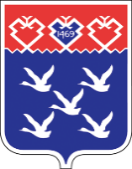 Чǎваш РеспубликиШупашкар хулиндепутатсен ПухăвĕЙЫШĂНУПредседатель Чебоксарского городского Собрания депутатов________________ Е.Н. Кадышев   Глава города Чебоксары                                                                    ________________Д.В. Спирин